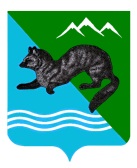                           ПОСТАНОВЛЕНИЕАДМИНИСТРАЦИИ  СОБОЛЕВСКОГО   МУНИЦИПАЛЬНОГО  РАЙОНА КАМЧАТСКОГО  КРАЯ    29 июня  2016 	                       с.Соболево                                            № 137О создании Конкурсной комиссии по предоставлению субсидии субъектам малого и среднего предпринимательства в целях возмещения части затрат, связанных с приобретением оборудования в целях создания и (или) развития и (или) модернизации производства товаров в Соболевском муниципальном районеВ целях реализации районной муниципальной целевой программы «Развитие экономики, промышленности Соболевского муниципального района Камчатского края, повышение их конкурентоспособности на 2014-2018 годы», утвержденную постановлением администрации Соболевского муниципального района Камчатского края от 14.10.2013 года № 329. АДМИНИСТРАЦИЯ ПОСТАНОВЛЯЕТ:Утвердить состав Конкурсной комиссии по предоставлению субсидии субъектам малого и среднего предпринимательства в целях возмещения части затрат, связанных с приобретением оборудования в целях создания и (или) развития и (или) модернизации производства товаров в Соболевском муниципальном районе согласно приложению.Считать утратившими силу:     2.1.Постановление  администрации  Соболевского муниципального района от  27.11.2012 года № 359 «Об утверждении Положения о порядке предоставления субсидий субъектам малого и среднего предпринимательства в целях возмещения части затрат, связанных с приобретением оборудования в целях создания и (или) развития и  (или) модернизации производства товаров в Соболевском муниципальном районе».    2.2.Постановление администрации Соболевского муниципального района Камчатского края от 27.10.2014 года № 237 «О внесении изменений в постановление администрации Соболевского муниципального района Камчатского края от  27.11.2012 года  №  359 «Об утверждении Положения о порядке предоставления субсидий субъектам малого и среднего предпринимательства в Соболевском муниципальном районе».       3.  Управлению делами администрации опубликовать настоящее постановление в районной газете «Соболевские вести» и разместить на официальном сайте Соболевского муниципального района в информационно-телекоммуникационной сети Интернет.4. Контроль за исполнением настоящего постановления возложить на Комитет по экономике, ТЭК, ЖКХ и управлению муниципальным имуществом администрации Соболевского муниципального района.5.Настоящее постановление вступает в силу  после  его официального опубликования (обнародования) и распространяется на правоотношения, возникающие с 1 января 2016 года.Глава Соболевского муниципального района                                                                  В.И. Куркин                                                                 Приложениек постановлению администрации Соболевского муниципального района                                                                             от 29.06.2016 №137Состав Конкурсной комиссии по предоставлению субсидии субъектам малого и среднего предпринимательства в целях возмещения части затрат, связанных с приобретением оборудования в целях создания и (или) развития и (или) модернизации производства товаров в Соболевском муниципальном районеПредседатель комиссии:Куркин В.И. - глава Соболевского муниципального района;Зам. председателя комиссии:Колмаков А.В. -   заместитель главы администрации Соболевского муниципального района, руководитель комитета по экономике, ТЭК, ЖКХ, и управлению муниципальным имуществом в Соболевском муниципальном районе;Секретарь комиссии:  Семенова О.В.- главный специалист- эксперт комитета по экономике, ТЭК, ЖКХ и управлению муниципальным имуществом Члены комиссии:Данилина Т.В.-  заместитель главы администрации Соболевского  муниципального районаСпешнева С.В.-  руководитель комитета по бюджету и финансам администрации Соболевского муниципального района;Леоненко Н.Ю.- заместитель руководителя комитета по бюджету и финансам администрации Соболевского муниципального района;